Cours d’essai gratuit !   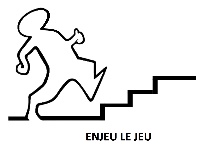 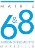 Début des cours le 15 SeptembreATELIERS THÉÂTRE pour enfants dès 8 ansproposés par Philippe Levy, comédien TOUS LES MARDIS de 17H à 18H30 CMA Vauban 114, BD Vauban 13006 Marseille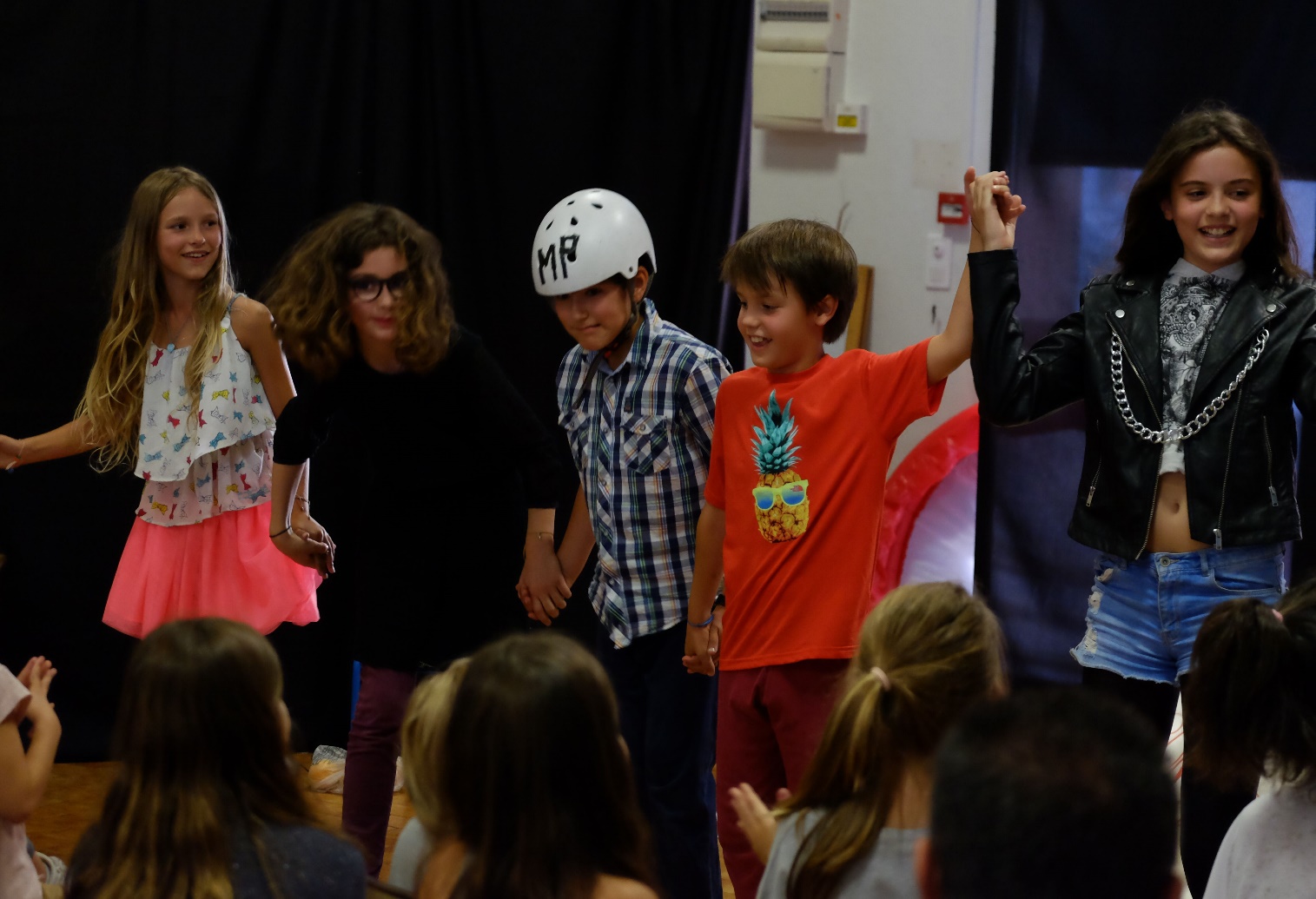 Maîtrise corporelle, gérer ses émotions, développer son imagination,  oser jouer pour et avec  les autres, découvrir la magie du théâtreRENSEIGNEMENTS & INSCRIPTIONS   07 72 04 94 37 www.enjeulejeu.fr